Горный колледж – лучший!	Так решила творческая группа  объединения «Начни своё дело» (ОУ №49, 9 классы – 15 чел.), посетив 27.10.16 Нижнетагильский горно-металлургический колледж имени Е. А. и М. Е.Черепановых. Будущих выпускников в музее колледжа  познакомили с историей  образовательного учреждения, рассказали о правилах приёма в колледж, условиях обучения, ответили на интересующие абитуриентов  вопросы. По завершению экскурсии школьники прошли компьютерное тестирование по программе «Профмастер» и выяснили, какие профессии им больше подходят, причём сразу получив на руки карту прохождения теста. 	Профориентационная работа в объединении  набирает обороты, так как реализация  проекта «Маршрут успеха» в Тагилстроевском Доме детского творчества продолжается уже пятый год.  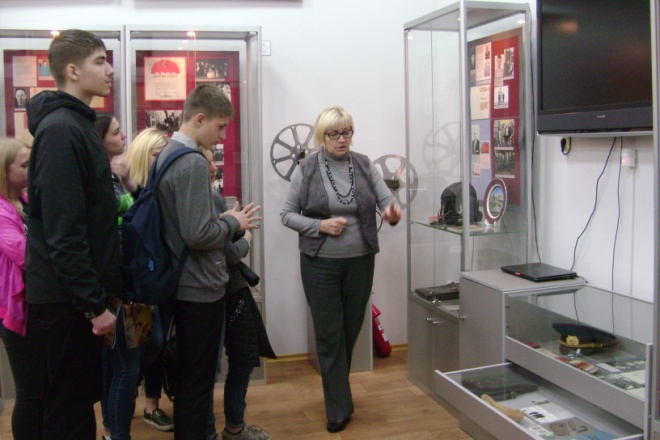 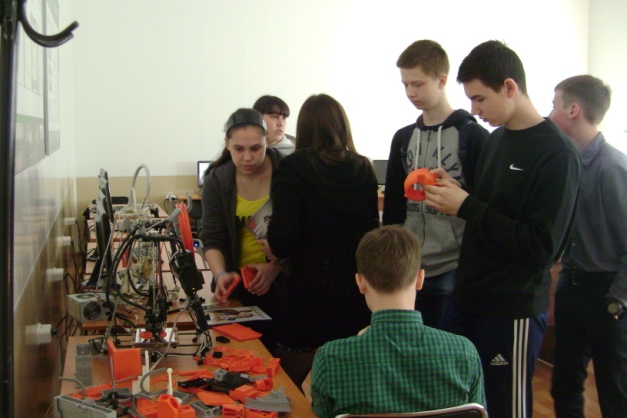 